1910 ca Sutherland, NC 1 Ruth Wilson Hurt, 2 Minni Wilson Osborne, 3 Mayme Wilson Donnelly, 4 Ruth Donnelly Roland, 5 Doris Donn. Johnson,6 Pre. Wilson 7Clara Don. Brown 8 John Wilb Wilson, 9 Callie W.W. 10 Margaret Wil. Duncan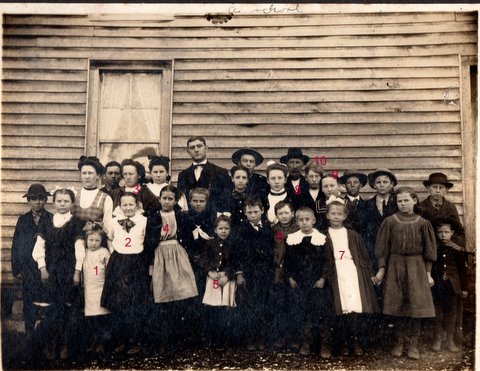 